                                Liceo José Victorino Lastarria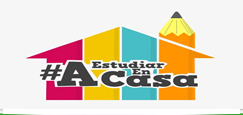                                                  Rancagua                           “Formando Técnicos para el mañana”                                   Unidad Técnico-PedagógicaBIOLOGIA 1° MEDIOSSemana del 25-29 de Mayo  OA1: Explicar basándose en evidencias, que los fósiles: Se forman a partir de restos de animales y plantas, se forman en rocas sedimentarias, se ubican de acuerdo a su antigüedad en los estratos de la tierra.OBJETIVO DE LA CLASE: Reconocer las evidencias de la evolución, a partir de la embriología y el ADN CONTENIDOS: Registros, de Embriología y ADNA parte de anatomía comparada analogía y homología y órganos vestigiales, existen otros estudios que nos permite conocer las relaciones evolutivas de las especies, como por ejemplo el desarrollo embrionario y el ADN.  Al respecto desarrolle la siguiente actividad. INDICACIONES: Desarrolle las siguientes actividades y copie pregunta y respuesta en Word enviándolas al correo del docente. No olvide adjuntar en sus respuestas su nombre curso y número de guía que está respondiendo, además destacar objetivos, fecha y actividades, si responde en cuaderno y trabajar ordenado y con letra clara. Se evaluarán con nota acumulativa. Trabaje con apoyo de su texto guía, en caso de no tenerlo   ingrese a la plataforma y descárguelo pinchando donde dice textos escolares y trabaje con el libro de primero medio. (Páginas 26,27,28)                                                                                                                                                                                                                                                                                                                                                                                                                                                    Actividades 1.-  Explique la diferencia que existe entre distribución de las especies y la distribución geográfica.2.- Observe y explique con sus palabras   el ejemplo de especiación de la página N° 27  3.-Refierase al aporte de Ernst Haeckel con respecto al desarrollo embrionario4.- Lea de la página N° 28 lo referido a evidencias moleculares y defina Ancestro en común y Mutaciones 5.- Al final de la página N°28, lea y desarrolle la actividad denominada desafíos Mentales, anote la pregunta y respuesta al enviar su trabajo Coreo docente marcia_sanchez_araya@hotmail.comTrabaje a conciencia para obtener buenos resultados